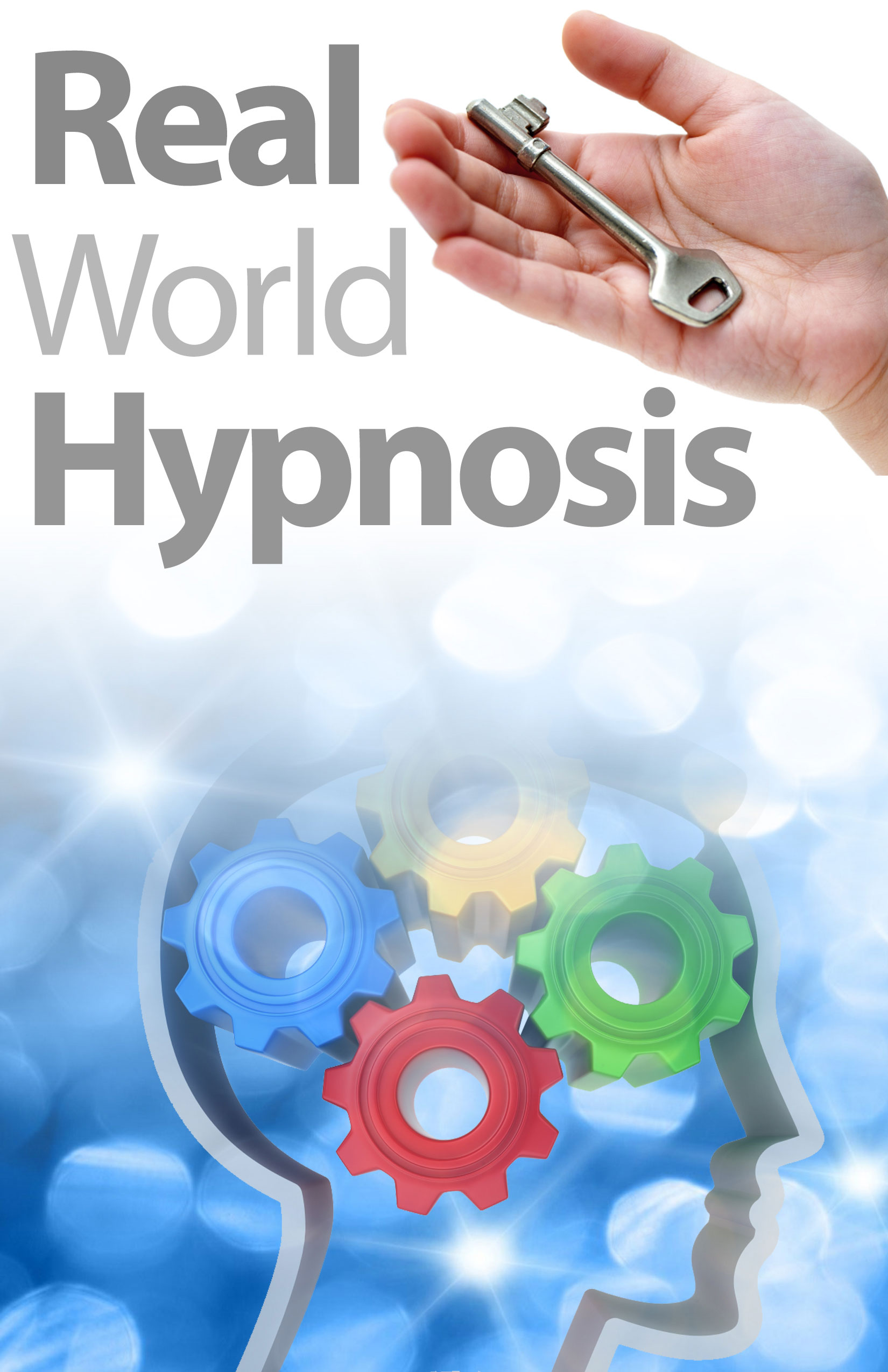 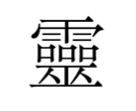 Magic Is the Greatest Law and the Highest Science Magic is the knowledge that teaches the practical application of the lowest laws of nature to the highest laws of the spirit. Whosoever wishes to learn the laws of Magic must first learn all about the effects of the lowest laws of nature before he will be able to understand those laws that follow, and eventually they will progress to the highest lawsLower magic - deals with the laws of nature their effects, how and where they prevail and how they can be controlled lower magic is known as the magic of NatureIntermediate magic:Deals with universal laws in a human being the microcosm their effect, how and where they prevail and how they can be controlledHigher Magic: Encompasses universal laws in the macrocosm namely the entire universe, how and where they prevail and how they can be controlled in the entire macrocosm Magical Manifestation MasteryHidden Laws of AttractionBook of the Universe – Hermetic Principles Explained the Universe is Mental – All Is Mind; the Universe is Mental aka Mentalism
The Law of Analogy/Correspondence
As Above So Below, As Below So AboveReally Two Laws Under One Name
 Analogy - The same patterns repeat at different levels of awareness, consciousness, and experienceCorrespondence - Things that are similar in some way are connected in some way
Vibration  Nothing rests everything moves, everything vibrates (logical levels)Like vibrations attract like vibrationsAll vibration seeks entrainmentHigher vibrations dominate lower vibrations
Polarity/Law of Yin & Yang - Everything is dual, everything has poles
 everything has its pair of oppositeslike and unlike are the same,opposites are identical in nature but different in degree, extremes meet, all truths are but half-truths all paradoxes may be reconciled – (Chunking up/Chunking Down)
Gender – Gender is in everything; 
Everything has its masculine and feminine principles. Gender Manifests on all planes
Rhythm:  Everything flows in and out, everything has its tides
All things rise & fall 
The pendulum swing manifests in everything 
The measure of the swing to the right is the measure of the swing to the left, rhythm compensates.
Cause and Effect – Every cause has its effect; every effect has its cause; everything happens according to law. Chance is but a name for Law not recognized: There are many planes of causation, but nothing escapes the Law
Vibrational Dynamics - Three planes  Mental, Astral, MaterialThere are three components necessary for magical manifestation.Shen = Mind/Mental Body – Mental PlaneQi = Breath – Astral Body/Astral PlaneJing = Body/posture - Material/Physical PlaneUnderstanding the Mental Body/Plane:The mental plane can also be interchanged with the Spirit (Shen) with all its energies Akasha - Causal principle -Mental Plane --Astral Plane—Physical PlaneIn the human being the mental body serves as a conduit for thoughts and ideas to the consciousness of the spiritThe Mental plane is the sphere of thoughts and has its origin in the world of ideas.Each thought is preceded by a basic idea (archetype) Each thought takes on a particular form and reaches the "I" consciousness as a thought form or a "plastic picture"Therefore - humans are not the originators of their own thoughts the source of all thought is in the akasha or mental sphere. The human spirit is the reciever i.e. the antennae for the thoughts that come from the world of ideas in accordance with the position and situation (context) a person finds themselves in. 
(these thoughts are of at highest level of abstraction)In the mental sphere everything thoughtform has its own form, color and emanation(vibration) in accordance with the idea (archetype) to which it is connectedIf you are not dealing directly with an abstract idea then several forms of thoughts can be expressed.These thoughts can be electric, magnetic, or electromagnetic. It always depends on what kind of elemental attribute is in the thought.Planar Dynamics:The Mental Sphere is Spaceless and TimelessThe Astral Sphere or sphere of the transitory transformable spirit is bound to spaceThe physical or material plane is bound to Time and SpaceBeings of thought: The mental sphere is also the sphere of the elementals,beings created knowingly or unknowlngly by individuals through repeated intensive thinking.Elementals vs ThoughtformsAn elemental being does not possess the density to forman astral shell (Qi) it it also has a certain amount of consciousness and therefore an instinct for self-preservationThoughtforms are composed of one or more ideas as its basis but no true sentience.  (See Chapter – Thoughtforms)Astral Plane: often depicted as the fourth dimensionForms the basis of everything that has an origin, regulation, and life-existence everything which has already occurred, is occurring or will occur in the future in the material worldThe astral body is the seat of all the attributes the immortal spirit possesses.Shen – Book of the Mind
Hidden Laws of Mental Dynamics The Law of Cause and Effect: Every thought or idea causes a physical reaction (body response)
Law of Expectation: What the mind expects to Happen tends to be realized
Law of Imagination: Imagination is more powerful than information when dealing with your own mind, or the mind of another.Law of Unconscious Response: The more the conscious mind tries to impose itself on an unconscious process the more rapidly the unconscious mind recedes or results in the inverse response.
Law of Latency/Primacy: 
Latency – The longer an idea is held by the unconscious mind the harder it is to change
Once an idea has been accepted by the unconscious mind it remains until it is replaced by another idea.
Primacy – The earlier and more primary the memory, idea, or belief the more global, foundational, and pervasive it becomes to subsequent attitudes, behaviors, perceptions, and identities
Law of Compliance:
 Each suggestion/idea acted upon primes the unconscious mind (aka nervous system) to act upon each subsequent suggestion. 
The inverse is also true, each time a suggestion/idea is rejected potential resistance to subsequent suggestion increases.
Law of Compounding 
 The more times a suggestion is repeated the stronger it becomes. 
Each subsequent suggestion tends to strengthen the suggestions that went before 
It does not matter if the previous suggestion was like, or different than the subsequent suggestion
Law of Fractionation 
  The more rapidly a subject is brought in and out of trance the deeper the trance upon reinduction
a process in hypnosis where you bring your target in and out of the state of trance to deepen the experience of getting hypnotized into trance over time. Here, over time can mean anything from minutes to hours, or even weeks.Law of Emotion – Emotionally induced symptoms tend to cause organic change over time. Trance 101 - Accessing the powers of the mind for powerful transformations and manifestationsFour Magic Bullets Induction: OtherPreliminary –Get PermissionGive Simple Clear InstructionsTest to See That Subject Has Complied to SatisfactionDo not move on to next step until subject passes all testsUse Transition MetaphorsUse Finger Signals – Ideomotor signalsSet Up Reward System – (Hypno-Cookie)ExitFour Magic Bullets InductionRelax Eyelids		test 			(eye catalepsy)Relax Body			test			(arm drop)Fractionate Eyes		test			(broken rhythm)Relax Mind			test			(finger signal)Notes:Dialoguing with the Unconscious MindDynamics of Unconscious Responses:Always answers firstAlways answers honestlyAlways feels like you are making it upAlways feel the urge to edit the informationAlways quiet, small, “in the background” qualityNever linearIntroduction to Ideomotor SignalingNOTES:	______________________________________________________________________________________________________________________________________________________________________________________________________________________________________________________________________________________________________________________________________________________________	Drill # 2 – Unconscious TimingThis drill is designed as fun way to both practice inductions, ideomotor signaling, guiding a subject through a trance process and learning to trust and train our other than conscious mind to perform a task automatically on demand for a specified amount of time.During this drill, you will guide your subject into trance and train them to go into and out of trance automatically at the drop or raise of a finger. You will also be teaching them how to go into trance and have the other than conscious mind automatically brings the subject out.Induce tranceDeepenTest for DepthInstall Finger SignalModel the behaviorTest and RepeatTransition to self-directed induction and emergence for 30 secondsRepeat until success is consistentEmergePreliminaries:Body Centered Hypnotherapy – Point and FixSomatic Engagement – dynamic interaction with subject’s holographic metaphors facilitates maximum neurological absorption and activates the greatest potential for change quickly
Somatic Address – The specific location of feeling in the body directly related to the issue, the holographic node where all information begins to express itself and serves as the key entry point to accessing the entire field of holographic information and encoding
Somatic Bridge – The physical act of accessing an internal somatic address using external senses. By using the hands to point to the feeling location, or using the eyes to physically look at the point of feeling activates more neural pathways and engages more of the cortexes of the brain allowing for greater absorption, focus and facilitation of the change process. Critical Faculty functions now become engaged within the holographic construct allowing for synergistic and exponential degrees of change.
Somatic Search Engine – How you phrase the question dictates the quality of information the body delivers. The Somatic Search Engine Only Delivers to the Conscious Awareness the Information Requested. All information other holographic information is accessed as well but only the requested information comes into conscious awareness.
The somatic search engine can be used to amplify and accelerate absorption and focus within a hypnotic intervention by simply asking the system to provide more informationFun with Hypnosis!Pre-requisites for Powerful TrancesHypnosis is Easy!Guiding another human being into a state of hypnosis is as easy as giving simple clear instructions and testing to see that the subject has complied with the requestHypnosis is Natural!Human beings are natural hypnosis/trance machines the average human being goes into and out 100’s of trance states every dayHypnosis Is Fun!Hypnotic Subjects generally experience and tremendous rush of pleasure due to endorphin release as a natural result of going into a state of hypnosisControl Your State: Having a Fun Playful and Curious state within your self is the most important aspect when guiding another person (or yourself) through a hypnotic processPrime and Pre-Frame the Subjects ExperienceFun with Hypnosis Part 2Depth of Trance: Depth of trance is a measure of Absorption and Focus within the trance process that gives access to resources and phenomenon that might not be achievable in other states of consciousness.While it is true that certain types or categories of hypnotic phenomenon are more easily accessible at different “levels” of trance.  The belief that one must proceed in a linear progression through trance states is not true.In fact, a person can pass from Normal “waking consciousness” to profound somnambulism very quickly.Aarons Depth Scale:1. Eye Catalepsy2.  Arm and hand Catalepsy 
  (small muscle group)3.  All Muscle Group Catalepsy, Aphasia
  (name or number block)4. All the above PlusAnalgesia (light anesthesia)Positive Olfactory and Gustatory HallucinationsAmnesia Through Strong Direct SuggestionPseudo Age RegressionAutomatic WritingAll the Above Plus –Post Hypnotic Amnesia Without SuggestionAnesthesiaPositive Hallucination in all Sensory ChannelsAge Regression
All the Above PlusNegative Hallucination in all sensory channelsHypnotizabilitySpiegel Eye Roll Sign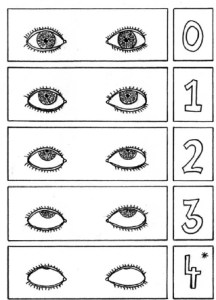 Imagination Games:Suggestibility and Conversion to TranceThe ability to accept and act upon hypnotic suggestions has been tested and attempted in many ways. The following examples of “Imagination Games serve multiple purposes.They can be used to gauge suggestibility and “willingness” to be hypnotized.
They can be used as actual inductions and converted into formal trance work interventions
The can serve to deepen and facilitate absorption and focus thus also serving as a method for evaluating “Depth of Trance” They Are Also Quite Fun and Can Be Performed in Any Order.Games with the HandsHeavy hand/Light handHand TinglingHand LockHand MagnetsHand Stuck to HeadHand ShakingHand Clasp
Steel/Stiff ArmArm/hand LevitationArm LoweringFinger MagnetsFinger Signals – (See ideomotor signaling)
Eye Games –Eye CatalepsyEye rollSpiegel Eye Roll
Body Games –
Rigid Body – Full Body Catalepsy
Postural Sway
Mouth Catalepsy
Stuttering
Name Amnesia/Number Block
Stuck Leg
Foot Stuck
Impossible to sit
Impossible to stand
Thirst hallucination
Smell Hallucination
Biting a LemonDeepeners:See Transition Metaphors and Imagination GamesTransition MetaphorsTransition Metaphors Defined: A transition metaphor is any method of description that implies movement from location to another. Transition metaphors are used to sequence and flow the client from one hypnotic intervention process to another.Anything that implies movement can be used as a transition metaphor:Examples Include:ElevatorEscalatorStair CaseHall WayRampHot Air BalloonRow BoatA CloudNOTES: 	Echo Technique“The Most Powerful Words A Human Being Can Hear Are the Ones That Just Came Out of Their Mouth”--David SnyderThe process of human experience is built on many layers and filters simultaneously. The only communication that exactly matches everything inside another human being is the reflection of exactly the behaviors and verbiage they themselves created.Always seek pay attention to and reflect as precisely as possible the exact words that the subject uses to describe his or her experience.When guiding someone through a recall process always repeat their last words back to them before asking for more information.NOTES: 	Utilization PrincipleUtilization Principle: The process of including, calling attention to or building into the hypnotic process any environment phenomenon or response generated by the client, as if it were an expected and natural part of the current process.Abreactions: An emotional purging that is expressed or vented by talking or acting out repressed, or partially repressed negative events or information.Resourcing:  Resourcing is a preliminary step in the change work process that is done either at the onset of the hypnotherapy session or immediately before a formal trance state is induced. Resourcing involves the identification, amplification and installing positive resource states for use in the later stages of the change work process.Examples of Resourcing Include:Safe PlaceDissociation/AssociationIdentification/Dis-identificationThese resources can be installed via post hypnotic suggest, direct suggestion, NLP - AnchoringResourcing is an extremely important failsafe when the possibility of a spontaneous abreaction is high or the direct use of abreactive technique is requiredGeneral Change Work SiloReal World Hypnosis is practiced in sequences of technique known as silos. Clinically we have found that stacking interventions/techniques within a session creates a more pervasive and profound level of change in clients. The General Change Work Silo consists the following stages:Induce Trance and DeepenGeneral Negativity Clearing TechniqueSpecific Negativity TechniquePrimary InterventionFuture Pace and Clean Up Exit
The use of silos gives the aspiring hypnotherapist a road map to follow through the change-work process. Silos serve as a frame work that allows the hypnotic operator to systematically address the most common factors in an intervention process while allowing for complete freedom to modify as needed for the benefit of the client.Introduction to the Identity by Design SiloThe unique sequencing in the Identity by Design Silo Targets the primary building blocks of identity and personality. The specific order of techniques allows the operator the ability to make powerful changes to many levels of unconscious processingThe identity by design silo is performed in seven discrete stages. Although each of the techniques at each phase of the silo can be done as a primary intervention these techniques create powerful and pervasive change synergisticallyThe Identity by Design silo consists of the following techniques:General Negativity Clearing – Grey Room, Universal SolventSpecific Negativity Clearing – Magic FrameInstalling Default Driver States - Pillars of PowerChanging Internal Dialogue - Voice of Authority Deleting Negativity From The Past – Temporal EditingFrontloading the New Identity – Womb of EternityDeep Trance Identification – Magic CircleThe technical sequence would look like this:Grey Room Magic Frame Pillars of Power, Voice of Authority, Temporal Editing, Womb of Eternity, Magic CircleGeneral Negativity Clearing TechniquesGrey Room: Use the Space Below to Diagram the Gray Room Process visuallyGeneral Negativity Clearing (Cont.)Universal Solvent: Use the Space Below to Diagram This Process VisuallyHolographic Memory TheoryIntroduction to Vibrational HypnotherapyIdentification, Logical levels of Belief 
and The Proprioceptive Grid…Where Time Space and Identity MergeThis chapter is where several worlds collide to form a whole that is much greater than the sum of the parts. And in the process, everything begins to make sense on a functional level.Let’s look at the big picture before we deal with the parts.The Functional Map of Human ExperienceThe human nervous system is a holonomic vibrational information processing system. It is part and parcel the single most powerful reality creation mechanism that exists short of the universe itself.Information in the form of vibrational data is taken in through the five sensory channels. That data stream is separated into channels of informationVisualAuditory KinestheticOlfactory andGustatoryVibrational Input of Information“The Grid” Understanding, Mapping, and Organizing
Subjective Human ExperienceThe Human Nervous System Is a Holonomic Information Processing and Retrieval System.That vibrational reality extends from the subtlest conceptual levels of our inner world to the most palpable aspects of our physical construct of reality.The simple truth that ever level of our “reality” is a finely crafted hallucination, a distillation and interpretation of data that comes in through the five primary apertures of our experience and decoded to form the building blocks of our perceptions of reality both internally and externally.Unfortunately, most approaches to understanding this phenomenon on a functional level fall short due to the reductionist nature of our primary tools of inquiry i.e. science and the scientific method.As We Delve Deeper into the Holonomic aspects of the human nervous system we need to cover two primary topics that are important at this stage of the game.IdentificationProprioceptive OrganizationSPECIFIC NEGATIVITY CLEARING TECHNIQUESMAGIC FRAME: 
Use the Space Below to Diagram This Process VisuallySpecific Negativity Extensions:THE GALLERY: 
Use the Space Below to Diagram This Process VisuallyThe CONTROL ROOM: 
Use the Space Below to Diagram This Process VisuallyPrimary Interventions:Psycho-somatic Neuro Modulationaka “Spinning”Pillars of Power / 10X SelfVoice of AuthorityTemporal EditingWomb of EternityMagic Circle NEW SCHOOL - Resolution Frequency GeneratorBy addressing the specific millisecond of paused consciousness when the “state-dependent” memory is captured, the process facilitates the release of the “frozen feelings” and Locked physiology that occurs now of encoding. Utilizing “primary languages” such as color, HMR empowers the client to transmit “proof of safety” to the body-mind, utilizing the client’s own brainwave frequencies, thereby reducing the risk of re-live or re-traumatization. Holographic Regression Level OneHolographic Regression Level TwoOld School - The Gift:The GardenTheater of the MindChange Personal HistoryProgressive DesensitizationInformed Child / AdultChair TherapyDeath Bed TherapyCottage of MemoriesChange Personal FutureTrance within Trance - InceptionTell Me Technique Convincer StrategyWhat is Hypnosis?Hypnosis is defined as the "The bypass of the critical factor of the conscious mind and· the establishment of acceptable selective thinking."Hypnosis is not new - Hypnosis has existed in one form or another since the dawn of time. It has gone under· many names in many cultures. The ancient Greeks and Egyptians had sleep temples where people would be placed into a deep sleep-like state and emerge sometimes days later, completely healed of their illnesses.Hypnosis is medically proven - The American Medical Association concluded that hypnosis was a viable medical technique in 1958. It is a powerful compliment to any other form of healing and treatment. It can be used singly, or synergistically with other healing modalities.What is Possible with Hypnosis?Hypnosis can be used to change or create:Permanent Powerful and Positive ChangeHypnosis is the only discipline that directly accesses the unconscious and subconscious1 mind to create rapid change. Other disciplines borrow or make use of "hypnotic operators"2
Rapid Change Hypnosis can work extrorsely fast when used properly, many times creating permanent change in a single session. The average success rate for hypnotic interventions is approximately 93 -97% within six sessions.3If the success rate is so high why don't more people use hypnosis? (See myths and misconceptions about hypnosis) 1 For the purposes of this training we make a subtle distinction between subconscious and unconscious minds. Refer to hypnosis terms section of this manual.2 A "hypnotic operator" is any event or phenomenon that automatically bypasses or reorients the critical factor, initiates a pre-programmed response or creates a gateway into an altered state of consciousness.3 These results are from American Health Magazine. Results may vary dependent on outside factors.Self - Directed ChangeSelf-hypnosis or autosuggestion techniques are the fastest and easiest way to reprogram the subconscious and unconscious mind, to delete, rearrange or install new attitudes beliefs, behaviors and emotions.More Control and Choices in Your LifeAnything that can directly access the subconscious or unconscious mind has the potential to impact our behaviors, beliefs, and emotions. Thus, understanding exactly what a hypnotic operator is, how they work, and how to recognize them, creates an ability within us to make better decisions as to what we choose to let influence us. What is a Hypnotist?A "hypnotist" is anyone who uses hypnotic operators to affect a mental, physical or emotional change in anyone. PERIOD.Who is a Hypnotist?All forms of mind/body disciplines, spiritual and religious disciplines, autistic disciplines teaching disciplines, etc., all make use of hypnotic operators. So, you could say any deliberate use of hypnotic operators is hypnosis.	·That means...  EVERYONE IS A HYPNOTIST.It's just that most people have little to no understanding of hypnotic operators, and thus can’t make the deliberate and conscious choice of how to use them whether to allow themselves to affect by them. As a result, sometimes these operators work for us, many times they do not.Bottom Line -Most people are bad hypnotists.Some people are good hypnotists but because they don’t use the term “hypnosis" and you can't recognize what they are doing as being a hypnotic operator, you are wide open to being influenced at every moment of every day. In fact, for the most part.  you are being influenced every moment of every day. What is Hypnotherapy?A "Hypnotherapist" is someone who knows understands and applies the systematic use of hypnotic operators and hypnotic techniques for the express purpose of training the unconscious and subconscious mind to create a specific change desired by a group or individual.What Hypnosis is NotHypnosis is Not...Absolute Control of AnotherContrary to popular opinion hypnosis is not Mental Domination. Far from it; in many cases Hypnosis Is Mental LIBERATION.Why?You are not really in charge of your world.  Your Inner Mind Is.First and foremost, the "other than conscious mind" 4 is the part of us that is really in control. Your inner mind also creates, monitors, and controls your personal reality, what you can perceive, not perceive, and believe about your life, the universe and everything else.By tapping into the power of hypnosis you open the gates to greater mental, physical and emotional freedom and choice in your life, and using hypnotherapy you can do the same for others.Demonic PossessionMany religious and spiritual organizations, (all of whom use hypnotic operators extensively) view hypnosis as some fo1m of demonic possession. Hypnosis is a normally occurring phenomenon that is part and parcel of a human being having a human experience. There is nothing unnatural or supernatural about it.Interestingly, hypnosis has been used to cure cases of "possession by entities"We will often use this term to denote the complex of unconscious and subconscious minds. The other than conscious mind denotes anything we are not directly paying attention to but is still operating.UnfairMany people look at hypnosis to achieve success or get what you want out of life as some form of cheating. What is unfair is having the most powerful tool for personal fulfillment and being forced ignore it not make use of it.What is unfair is going through life ignorant of how your mind is being influenced without your knowledge or consent. True understanding of hypnosis allows you to live your life and help other people live their lives on more even and fair terms.Not Everyone Can Be HypnotizedMany people believe that achieving personal change through hypnosis is only limited to those people who are "susceptible" to hypnosis. They are operating under the erroneous belief that only a small number of people can be hypnotized.The truth with precious few exceptions nearly everyone can be hypnotized. The only variables are the skill of the hypnotist and the willingness of the client to engage in the Hypnotic Process. 5Who Can't Be Hypnotized?Those with an exceptionally low I.Q or inability to ‘pay attentionThose under the influence of Digs or AlcoholCertain categories of people with mental disabilities should not be hypnotized.Levels of TranceThere is a persistent and prevalent belief that there is a definable standardized "depth of trance" that can be measured.This concept of depth of trance was based on a suggestibility scale developed by Stanford University that attempted to correlate depth of trance with specific hypnotic phenomena. (See Arron’s depth scale)In application, clinicians have discovered that many of the phenomena thought to only be accessible during specific trance states can be accessed in a non-linear manner.For example,The concept of negative hallucination was a phenomenon only possible during the somnambulistic state. (A medium to deep level trance state) By "willingness" we mean the absence of fear and the ability to pay alienation and follow directions.One of the characteristics of untrained somnambulism is a dreamlike sleeplike somewhat lethargic state6However, in recent years it was realized that negative hallucinations manifest constantly throughout our "day to day lives".Have you ever been looking for something then find it in a place you have already looked two or three times?Such a simple event is really a negative hallucination. You thought you were in a normal waking conscious state. But you failed to perceive something that was in plain sight right in front of you.To do this you accessed a very deep level hypnotic phenomenon. Yet according to the old idea of depth of trance; to manifest that phenomenon, you would first have to "lower" yourself into a light trance state, then a medium trance state and finally a deep trance state to experience a negative hallucination.The New Theory of Dynamic Trance States:In recent years a new model has emerged that is highly fluid. For the purposes of this training we will call this the Theory of Dynamic Trance States.In a nutshell, the theory of dynamic trance states is that we as human beings can move from any one level of trance state to another without having to pass through any of the preceding trance states.This means it’s possible to move from one level of trance phenomenon to another without having to move through the states in a "linear" fashion. (See models of the mind)Common Misconceptions about Hypnosis:Hypnosis is quite possibly the most misunderstood therapeutic discipline if not the most misunderstood discipline PERIOD.Why? Because hypnosis is a sexy and frightening topic and it has made Hollywood millions of dollars.6 In so far as therapeutic, clinical applications of hypnosis are concerned. This is false regarding the somnambulistic state about the level of physical activity that the subject can engage in.  (See models of the mind)Filmmakers regularly use the concept of hypnosis and mind control as part and parcel of the plot of many popular movies, often portraying hypnosis and hypnotists as people with an unholy power to control your mind.Remember Count Dracula? The Vampire, Lestat? How About Obi Wan Kenobi or Darth Vader?…Svengali?How about the creepy mind controller Bad Guy on "Heroes”?How Many "Good-Guy" Hypnotists Do You Find in The Movies or in Novels?The symptoms that Movies, Novels, Comic Books etc., present to the public at large, in addition to misrepresenting what is and is not possible in hypnosis, also misrepresent what the signs and feelings of being in hypnosis are really like.Popular media and entertainment industries have hypnotized the public at large into thinking that hypnosis is something it plainly is not.Why Do You Need to Know This?Because it is the single biggest reason why most people will seek the help of a hypnotist ONLY after they have exhausted most other options, and then only because they want the hypnotist to make them "do something” they have been unable to do on their own.So, while these people are desperately seeking your help, many times they are also terrified of what they "think" hypnosis is and what the hypnotist can or can't make them do.Therefore ...When they do finally seek your help. You will have the job of educating them before you can help them.Some of The Important Ideas You Will Have to 
Educate Your Clients and Subjects On...Hypnosis Does Not Feel Like You Expect It ToMany people believe that being in a hypnotized state is akin to being asleep or completely insensible or "unconscious" this is far from the truth. People in hypnosis are more aware of what is going on around them than they are at any other time. In fact, it is not uncommon for the subject’s sensory acuity to increase dramatically.The difference for the subject is that they are just very focused about what they are paying attention to.Hypnosis Will Control Your MindIn other words, most people believe that "The Hypnotist Can or Will Control Your Mind".This is for all intents and purposes 100% FalseHypnosis and specifically engaging in the hypnotherapeutic process is a 100% consensual state.It is literally impossible to MAKE someone in hypnosis do anything they do not want to do or that violates their own sense of personal ethics.No matter how deep in hypnosis we are we are always in control and always aware on some level of what is going on. Even more importantly we have the ability at any time to refuse a suggestion or emerge from the hypnotic state. Think You Will Be Unconscious/UnawareEven though we touched on this earlier it bears repeating. Many people believe that being hypnotized is the same as being asleep or otherwise anesthetized.  This is as much the fault of the hypnosis industry as it is films, books and television.One of the most popular words used in hypnosis is the command SLEEP. It is used as an analog that causes the unconscious mind to simulate sleep, but the subject is NOT asleep, if the hypnotist keeps giving instructions the subject will continue to pay attention and not drift off into sleep.You Will Do Something or Reveal Something You Don't Want To.Many people believe that hypnosis is some form of truth drug. They believe that a hypnotist can force them to tel1 the truth, even against their will.This is false. The ironic part is that the subject actua11y has more access to his internal resources of creativity than he would normally have while at the same time maintaining his free will.What does that mean exactly?Well, the subject may be able to create a better lie while hypnotized if he or she were in the non -hypnotized state. Many hypnotists make a good living teaching people to use hypnosis to pass polygraph tests.Only the Hypnotist Can Bring You Out of Hypnosis /
Fear of Being Trapped in HypnosisHypnosis is in fact one of the most natural states that human beings engage in. We pass through the hypnotic state(s) at least twice a day as we go to sleep at night and when we wake up in the morning. 7Because hypnosis is a state that exists along the natural progression from wakefulness to sleep anyone left in a hypnotic state for a protracted period without further instructions will simply wake up or fall into a natural restful sleepIt is literally impossible to get stuck or trapped in the hypnotic state.You Won't Remember What Happened to You While You Were HypnotizedOne of the biggest fears many people have is that they won't remember what happened to them during hypnosis.Although spontaneous amnesia can and does occur it is still relatively rare and is easily handled with a couple simple suggestions to remember everything that happened during the session. 8 Is Hypnosis Dangerous...Hypnosis is not dangerous in and of itself - there has never been a recorded case of someone being injured with hypnosis.There are some cautions and contraindicate actions one should observe when conducting a hypnosis session or performing a hypnotic process.7 In fact these times of the day are excellent times to use autosuggestion and self-hypnosis8 There are times when an event is so traumatic that the unconscious mind refuses to let the client remember it. This behavior is usually a result of an aspect of the unconscious mind call the hidden observer. A key point to remember is to never leave a trauma or event unprocessed once it is uncoveredDangers for the Hypnotist -Transference -Transference is a common result of the deep rapport generated within a hypnotic interaction where the client transfers feelings of affection to the subject that fall outside of the client/therapist paradigm.Counter- Transference - occurs when hypnotist develops romantic (or any other type of feelings other than the client-therapist relationship) feelings for the client which are outside of the normal client therapist relationship.Rape Fantasy -Many clients have suppressed fantasies about rape that may cause them to abreact or fantasize took place during hypnosis. Rape fantasies are not limited to females although much rarer among male clients.Legal ChallengesEvery state in the United States has its own laws concerning hypnosis. One should never seek to diagnose medical condition nor treat any medical condition without the express written consent of a licensed medical professional.Many well-meaning hypnotists have put themselves on the wrong side of the law by seeking to undermine the prescriptions and diagnoses of Medical Doctors and other "licensed medical professionals.My personal recommendation is to never use the term - Therapist or Therapy in conjunction with hypnosis unless you are licensed in some other medical profession.The smart hypnotist seeks to cultivate a complementary relationship within the existing health care mode] and work alongside other health care practitioners and modalities for the common goal of getting the client well faster.Misleading Terminology - Alpha, Beta, Theta, DeltaMany people in the hypnosis industry have adopted terminology from other disciplines and use them frequently in hypnosis to describe specific hypnotic states. This is not a good practice as there has not been a Specific Brain Wave State Associated with Hypnosis and hypnotic processes. The terms commonly bandied about within the hypnosis industry are Alpha, Beta, Theta and Delta,It is important to remember that these terms are used to indicate a specific range of brain wave frequencies and clog NOT for the most part precisely correlate the hypnotic trance states. Although sometimes useful it is important not to confuse a generic brain wave state with a specific state of hypnosis.Dangers for The Client: (Transference- See Above)Unqualified Therapy -There are many people in the hypnosis industry who believe that after a two or three-day introduction to hypnosis training that they know more about how to treat a client than a licensed psychologist or medical doctor.This type of arrogance has landed more hypnotists in court than just about anything else. While it is arguably true that hypnosis allows a person to deal with a clear majority of issues very quickly. It is also true that many types of therapeutic work fall outside the realm and scope average "lay hypnotists" training.Therefore, it is incumbent upon beginning hypnotists to focus on change work that allows them the opportunity to make a good living and falls within an entry level scope of practice into the profession and to continually seek more and more advanced training in their preferred areas of specialization.You are not a doctor, you are not a licensed psychotherapist; you are not qualified to diagnose or treat a diagnosable pathological illness either mental or physical without the express written referral of a Medical Doctor or Psychotherapist.Unrestrained Catalepsy -This is more common in stage hypnosis than in therapeutic work. Catalepsy is the total flaccidity or rigidity of the body or part of the body.Many stage hypnotists create a state of "full body" catalepsy as part of their stage shows and then suspend the cataleptic subject between the two chairs.It is important to remember anything that can injure the client in the normal non- hypnotized state can also injure the client in the hypnotized state.The only difference between the normal and hypnotic states being that the subject has access to vast resources to help compensate for pain and injury that occurs during trance.Hysterical Cases (see abreactions)Many times, a client has powerfully repressed emotions boiling under the surface of what may appear as a very calm and controlled demeanor.These subjects are often emotional "pressure cookers" waiting to explode, because the unconscious mind stores and holds onto negative emotional issues and traumas until such a time as the "conscious mind" has the resources and ability to "process" the experience and delete the emotional charge. Unfortunately for many people that time never comes.Therefore, sometimes when a subject is hypnotized the emotions boiling beneath the surface are released in an explosive manner. Sometimes the client will laugh uncontrollably, Sob or cry, and even scream or shout depending on the event generating the emotional trauma.There is specific verbiage that a hypnotist should and must use to dissolve and halt the hysterical/abreactive process.Being Forced to VisualizeAlthough not nearly as serious as the hysterical/abreactive subject forcing a subject to "visualize" can often undermine the success of a hypnosis session from the inside out.While it is demonstrably true that everyone visualizes. For many people, the visualization element in their thought processes is "outside'' of their conscious awareness or control.Thus, when asking these subjects to "visualize" or see something in their minds they may not "see" anything but still know it is there.However, ...The problem occurs when the subject feels that because he or she could not "SEE" what was going on (although they were otherwise imagining the scene) the subject begins to believe that the session did not work because they could not SEE the images the hypnotist was talking about.Thus, they even begin to doubt that there were hypnotized because their experience didn't match the hypnotists' words. For Best Results It Is Best to Replace the Word Visualize with The Words Pretend or Imagine.The Ethics of Hypnotic Change-workFirst and Foremost, ...It is vitally important to remember that, all other credentials aside the vast majority of states do NOT license hypnosis as a profession. While someday that may change we, as a profession are still very much in the "wild west" days where pretty much anything can be done.However, it is vitally important to remember that even though we as a profession are not licensed we should always conduct ourselves with the same attention to Ethics as any medical doctor, Psychotherapist, Acupuncturist or Chiropractor.Consequently the first thing that you have understand and abide by in order to safely interact within the established health care community is "Scope of Practice"Scope of Practice...As far as the medical community at large is concerned you are a LAYMAN. With regard to how the established medical community views hypnotherapy and Hypnotherapist, we are NOT qualified to render a medical opinion9 nor diagnose any form of illness.One should steadfastly avoid situations where you are forced or asked to do so.Regardless of that fact, people will approach you with what they have been 'diagnosed" as a medical or psychological pathology.When that happens it is VITAL that you seek a referral from their medical doctor or therapist stating that it is okay for you to work with that particular individual for that particular issue.What the Doctor Says Goes...Never under any circumstances instruct a client/subject to stop taking prescribed medication or cease to follow the instructions of licensed medical professional. Doing so will open you up to tremendous liability.For example, ...Your client has been coming to you for a problem with chronic pain and has been taking pain medications. The client is having less and less pain and wants to lower his or her dosage of pain meds and asks you if it's okay to do that.You should immediately have that patient contact his or her prescribing physician. Do not take it upon yourself to say yes or no.A similar scenario might be...A client comes to you for stress. During the sessions it's revealed that the man or woman is unhappy in their marriage. They ask you if they should leave their spouse.Giving them ANY opinion whatsoever makes you liable for the results of that advice.As a hypnotist we are duty bound to give the client all the help they need to access their own inner resources in order to make the decision that is most appropriate for them. It is not your job to make that decision for them.We are Trainers, Not Doctors or TherapistsAvoid using the term therapist or therapy unless you have some form of licensed therapeutic credential i.e. MD, LMT; LAC, RN. Rev. EtcWhile it is not an explicit law that we, as a profession can't use the term hypnotherapy. There are many states and many professional organizations (with lots of money and lawyers) that take a very proprietary stance with regard to the term "therapy" and feel it should be reserved only to those disciplines or modalities that are  regulated  and licensed  by the  state or  federal  government.A great way to use the full spectrum of hypnotherapeutic technology without tripping over the issue of whether or not you are doing therapy is to simply call everything you do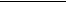 In essence that is really what we do as a hypnotist anyway.We simply guide the client through a process that teaches them things about how their own mind works any way, and then we teach them how they can take more control of an aspect of their lives that up until that time was really controlling them or outside of their control.Work with referring professionals for diagnosed medical or psychological problems (See appendix for Referral form)We DON’T Wear A Big Red S Printed On Our Chests!While it is arguably to me that there are very rare occasions when hypnosis is NOT effective  to  treat  or  deal with  an issue  to one degree  or  another. ..We are not GOD.Nor are we doctors.Never promise your clients something you are not 100% certain you can deliver.Never make any guarantees concerning the outcome of your work - Medical professionals don't do it and neither should you.If a client comes to you with some form of physical or emotional issue that you do not feel you are equipped to deal with...REFER THEM OUT!This applies to any condition.If you are not sure how to proceed, your first responsibility is to the health and we11 being of the client. Refer them to a hypnotist who specializes in that particular issue or to the appropriate medical or psychological professional.As a professional you are expected to continue your education beyond the basics and to progressively expand your knowledge base thus allowing you to confidently and competently handle more and more types of cases.But there are many hypnotists who come out of a weekend training believing they are the equivalent of hypnotic brain surgeons. As an entry - level hypnotist you should be working on entry-level issues before progressing to more serious cases. This is just common sense.11 11 Bear in mind that  the  vast majority  of techniques you  will  be using for many entry- level  issues (weight loss, smoke cessation,  nail  biting,  test  anxiety  etc.)  are  almost  the exact  same  processes  that  you  will  be using on more challenging, higher  level  issues  like cancer,  AIDS,  Molestation  Issues  Addictions,  Painless Childbirth, etc. lt really comes down to the issue of confidence, competence and experience with  using  the tools you are presented with during your training
Common Sense Is Not So Common... We are hypnotists. Our domain is the vast and untapped power of the unconscious mind. Our power is our ability to help the client to tap into their own limitless resources for achieving health, success and happiness. But we can't do the work for them. We can only guide them.Therefore...Success with your clients will be as much dependent on what your clients do as much or more than what you do. You and your client are a team working for the clients' highest and best good.It's All About the Subject, Not Your Own Belief SystemThere are several levels to this aspect of hypnosis. Every client who comes to you is the sum total of their experiences, beliefs and behaviors.They carry with them an internal map of the way the world is supposed to be and they project that onto the exterior reality we all share. As a hypnotist it is NOT your job to decide whether a certain change is right or wrong for another human being.It is your job to help them get the change that they came to you for. Example ...I have had clients come to me in order to get over the guilt of cheating on a spouse. Not to STOP Cheating on their spouse. But To literally remove the guilt they were feeling about doing it.While the social repercussions of this issue are huge...Your job is NOT to pass judgment on the wants and needs of the client - nor on their beliefs.Your job is to give them the resources to evaluate if the change they are seeking is right for them and To Help Them Get the Change after they have made the decision to move forward with it.1212 The other aspect of this issue pertains  not to ethics but to the fastest and most practical  way to gain a high level of  therapeutic  rapport  with  the client  and  that is to work  within  their socio-cultural! belief systems and use the inherent metaphors and  symbology already installed in them to effect change.The Ethics of Hypnotic Change-workFirst and Foremost, ...It is vitally important to remember that, all other credentials aside the vast majority of states do NOT license hypnosis as a profession. While someday that may change we, as a profession are still very much in the "wild west" days where pretty much anything can be done.However, it is vitally important to remember that even though we as a profession are not licensed we should always conduct ourselves with the same attention to Ethics as any medical doctor, Psychotherapist, Acupuncturist or Chiropractor.Consequently the first thing that you have understand and abide by in order to safely interact within the established health care community is "Scope of Practice"Scope of Practice...As far as the medical community at large is concerned you are a LAYMAN. With regard to how the established medical community views hypnotherapy and Hypnotherapist, we are NOT qualified to render a medical opinion9 nor diagnose any form of illness.One should steadfastly avoid situations where you are forced or asked to do so.Regardless of that fact, people will approach you with what they have been 'diagnosed" as a medical or psychological pathology.When that happens it is VITAL that you seek a referral from their medical doctor or therapist stating that it is okay for you to work with that particular individual for that particular issue.What the Doctor Says Goes...Never under any circumstances instruct a client/subject to stop taking prescribed medication or cease to follow the instructions of licensed medical professional. Doing so will open you up to tremendous liability.For example, ...Your client has been coming to you for a problem with chronic pain and has been taking pain medications. The client is having less and less pain and wants to lower his or her dosage of pain meds and asks you if it's okay to do that.You should immediately have that patient contact his or her prescribing physician. Do not take it upon yourself to say yes or no.A similar scenario might be...A client comes to you for stress. During the sessions it's revealed that the man or woman is unhappy in their marriage. They ask you if they should leave their spouse.Giving them ANY opinion whatsoever makes you liable for the results of that advice.As a hypnotist we are duty bound to give the client all the help they need to access their own inner resources in order to make the decision that is most appropriate for them. It is not your job to make that decision for them.We are Trainers, Not Doctors or TherapistsAvoid using the term therapist or therapy unless you have some form of licensed therapeutic credential i.e. MD, LMT; LAC, RN. Rev. EtcWhile it is not an explicit law that we, as a profession can't use the term hypnotherapy. There are many states and many professional organizations (with lots of money and lawyers) that take a very proprietary stance with regard to the term "therapy" and feel it should be reserved only to those disciplines or modalities that are  regulated  and licensed  by the  state or  federal  government.A great way to use the full spectrum of hypnotherapeutic technology without tripping over the issue of whether or not you are doing therapy is to simply call everything you doIn essence that is really what we do as a hypnotist anyway.We simply guide the client through a process that teaches them things about how their own mind works any way, and then we teach them how they can take more control of an aspect of their lives that up until that time was really controlling them or outside of their control.Work with referring professionals for diagnosed medical or psychological problems (See appendix for Referral form) We DON’T Wear A Big Red S Printed On Our Chests!While it is arguably to me that there are very rare occasions when hypnosis is NOT effective  to  treat  or  deal with  an issue  to one degree  or  another. ..We are not GOD.Nor, are we doctors.Never promise your clients something you are not 100% certain you can deliver.Never make any guarantees concerning the outcome of your work - Medical professionals don't do it and neither should you.If a client comes to you with some form of physical or emotional issue that you do not feel you are equipped to deal with...REFER THEM OUT!This applies to any condition.If you are not sure how to proceed, your first responsibility is to the health and we11 being of the client. Refer them to a hypnotist who specializes in that particular issue or to the appropriate medical or psychological professional.As a professional you are expected to continue your education beyond the basics and to progressively expand your knowledge base thus allowing you to confidently and competently handle more and more types of cases.But there are many hypnotists who come out of a weekend training believing they are the equivalent of hypnotic brain surgeons. As an entry - level hypnotist you should be working on entry-level issues before progressing to more serious cases. This is just common sense.1111 Bear in mind that  the  vast majority  of techniques you  will  be using for many entry- level  issues (weight loss, smoke cessation,  nail  biting,  test  anxiety  etc.)  are  almost  the exact  same  processes  that  you  will  be using on more challenging, higher  level  issues  like cancer,  AIDS,  Molestation  Issues  Addictions,  Painless Childbirth, etc. lt really comes down to the issue of confidence, competence and experience with  using  the tools you are presented with during your trainingCommon Sense Is Not So Common...We are hypnotists. Our domain is the vast and untapped power of the unconscious mind. Our power is our ability to help the client to tap into their own limitless resources for achieving health, success and happiness. But we can't do the work for them. We can only guide them.Therefore...Success with your clients will be as much dependent on what your clients do as much or more than what you do. You and your client are a team working for the clients' highest and best good.It's All About the Subject, Not Your Own Belief System There are several levels to this aspect of hypnosis. Every client who comes to you is the sum total of their experiences, beliefs and behaviors.They carry with them an internal map of the way the world is supposed to be and they project that onto the exterior reality we all share. As a hypnotist it is NOT your job to decide whether a certain change is right or wrong for another human being.It is your job to help them get the change that they came to you for. Example ...I have had clients come to me in order to get over the guilt of cheating on a spouse. Not to STOP Cheating on their spouse. But To literally remove the guilt they were feeling about doing it.While the social repercussions of this issue are huge...Your job is NOT to pass judgment on the wants and needs of the client - nor on their beliefs.Your job is to give them the resources to evaluate if the change they are seeking is right for them and To Help Them Get the Change after they have made the decision to move forward with it.1212 The other aspect of this issue pertains  not to ethics but to the fastest and most practical  way to gain a high level of  therapeutic  rapport  with  the client  and  that is to work  within  their socio-cultural! belief systems and use the inherent metaphors and symbology already installed in them to effect change.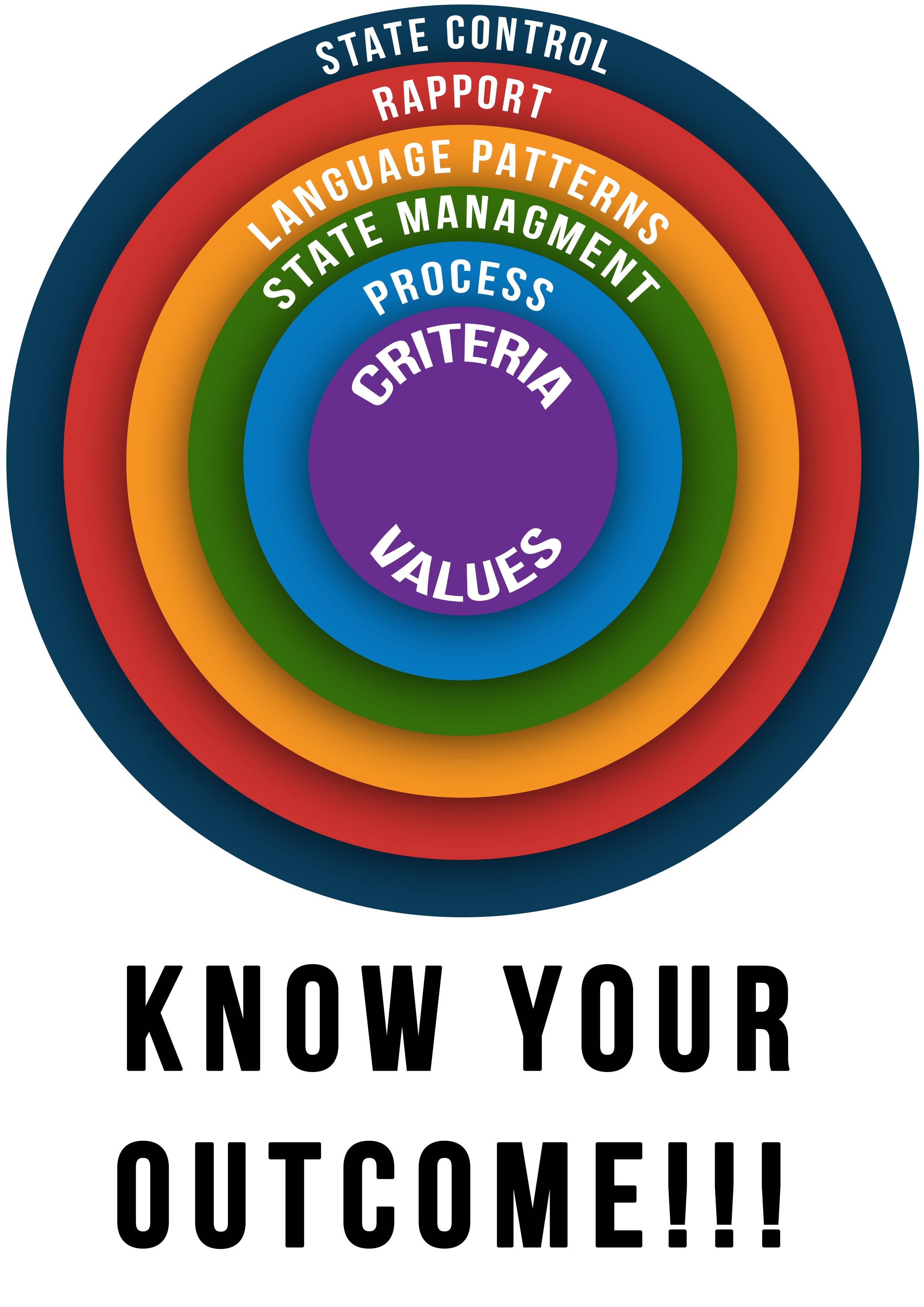 The first level of influence: Controlling your own mental and emotional statesIt is virtually impossible to effectively influence others without the ability to enter and exit states of mind on demand. There are two primary ways to manage your own emotional statesPhysiological state managementVolitional state managementManaging States via PhysiologyUnderstand the Mind/Body Feedback Loop.Every state has a corresponding physiology.Every physiology has a corresponding state.Shifting physiology will reliably change your state all the time!Practice shifting states by shifting physiology.Skill building and installation: Blind Calibration ExerciseIndividual drills: Choose a single state. Take yourself into that state and notice how your physiology shifts according to the state you’ve chosen.Break State.Pick another State and repeat.NOTE: Practice all state control drills e using resource states that will empower your abilities to successfully apply influence both in the seminar and in the real world.Drills with Partner:Now with a partner pick a state, assume the appropriate physiologyPartner assumes the same physiology and calibrates what emotional state is being projected.NOTE: Choose states to play with from the following list of useful states:Attractiveness vs. RepulsiveAttracted vs. RepulsedIn Control vs. Out of ControlSincerity vs. InsincerityTrust vs. Distrust**Anger vs. IndifferenceCertainty vs. Uncertainty**Joy vs. SadnessConfident vs. UnconfidentRelaxed vs. Stressed** Excitement vs. BoredomFascination vs. ConfusionClarity vs. Confusion**Hyper Acuity vs. Contemplation**Authority vs. Subservience**Powerful vs. PowerlessConviction vs. DisbeliefVolitional State Management: Managing States via an Act of WillSkill building and installation (with partner):Polarity Exercises: Non-BlindSelect a set of polar opposites.Assume gross physiology.Start at Zero Point.Amplify and vivify positive emotions.Calibrate how far into the state they can go.Partner calibrates as well.Return to neutral.Break State.Amplify and vivify negative emotional aspect.Calibrate how far into the state they can go.Partner also calibrates.Return to Neutral State.Break State.Partner gives feedback.NOTE: Choose states to play with from the following list of useful states:Attractiveness VS RepulsiveAttracted VS RepulsedIn Control VS Out of ControlSincerity VS InsincerityTrust VS Distrust**Anger VS IndifferenceCertainty VS Uncertainty**Joy VS SadnessConfident VS UnconfidentRelaxed VS Stressed** Excitement VS BoredomFascination VS Clarity VS Confusion**Hyper Acuity VS Contemplation**Authority VS Subservience**Powerful VS PowerlessConviction VS DisbeliefSkill building and installation (with partner):Polarity Exercise: Blinded (Empathic Influence via Transference)Select a set of polar opposites.Partner A does not inform Partner B of what states are going to be vivified.Assume gross physiology.Start at Zero Point.Amplify and vivify positive emotions.Calibrate how far into the state they can go.Partner calibrates as well.Return to neutral.Break State.Amplify and vivify negative emotional aspect.Calibrate how far into the state they can go.Partner also calibrates.Return to Neutral State.Break State.Partner gives feedback.NOTE:Each partner does 3 sets, switching partners after each set.One Set equals 3 “Rounds.”One “Round” = One Positive Emotion/state and One Negative Emotion/State.Rapport through PhysiologyBasic Pacing and Leading – The secret key to the persuasion universePacing Defined: A Pace is simply a fact or truth and or something commonly accepted as true (truism)Leading Defined: Leading can be anything you want your subject to believe or accept as truePhysical Rapport Techniques:Matching Versus Mirroring – Important distinctionsMatching –definedMirroring- definedPacing Gross PhysiologyPostural Matching and MirroringWhole BodyHalf bodyPartial body3-5 second rule for pacing and leadingGesture HijackingUse their gestures when showing emphasisDon’t use them at the same timeCross over matching/mirroringExercise:Break up into groups of Three A, B, C,Have a three to five minute conversation with your partnerPerson A is the persuaderPerson B is the SubjectPerson C is the Meta-person who makes sure that A and B are doing the exercise correctlyDuring the conversation Person A will match or mirror as closely as possible the gross physiology of person BSwitch with person A, being mirrored by person BSwitch places with C so that Person C gets an opportunity to do the drill with A being the new metal person.Give FeedbackAwareness- the importance of Sensory Acuity and CalibrationUnderstanding Kinesics -Without the ability to understand and recognize the cues your subject is sending, you will find yourself severely limited in your ability to be flexible in certain persuasion scenarios. There are many levels of Sensory Acuity this module deals with the most basic aspects of awareness first. Master those and your well on your way to becoming a master of influence.Noticing postural or other large frame shiftsLook for analog movements (incongruent head nods and shakes) Using analog movements to subtly communicate your desired intentUse your physiology to match and mirror your subjectsEye Calibration – Understanding Visual, Auditory, and Kinesthetic ModesThe most useful distinctions for right now are being able to discern whether a subject is accessing Visual, Auditory, or Kinesthetic, or any sequence thereof. Finer Distinctions can be learned later after you have mastered the basicsFiner distinctions are almost impossible to see and are almost never practical until you can easily detect the larger shifts and signals of your subjectWindows of the Soul: Eye Magic Part OneWhat a person’s eyes can tell us.The most important eye cues are:Visual – UP (either right or left = Visual accessing)Staring straight ahead – Visual AccessingRapid blinking – Visual Accessing Auditory –Horizontal (either left or right = Auditory)Kinesthetic –Down (either to the left or to the right = Kinesthetic Accessing)Positive and Negative Experiences –Generally speaking positive experiences are stored above the horizontal plane of the eyes.Negative experiences below the horizontal plane of the eyesLearn to look for where they store past, present and futureNote: When a subject’s eye patterns and words conflict go with their wordsVerbal Rapport-Understanding the Three Main Coding Systems in Verbal CommunicationVisual – Characteristics of a visual dominant SpeakerTempo- FastUses a lot of Visual PredicatesTalk with their handsAuditory –Characteristics of an auditory dominant SpeakerUse a lot of voice inflections and tonal shiftsUses a lot of auditory predicates and phraseologyTaps – pens, feet, fingers—any rhythmic movement that creates soundKinesthetic –Characteristics of a Kinesthetic SpeakerTend to speak more slowlyUse a lot of kinesthetic phraseology and predicatesLook down a lotHave a plodding gaitImportant Understandings:There is no such thing as an Auditory, or a Visual, or a KinestheticAll human beings use all modalities. The more modalities you use in your speaking and other communication the more channels your message is received on.Echo Technique: This technique involves feeding or echoing back persons very own words practically verbatim.Simply choose some of the person’s words and repeat them back to them verbatimUsed with precision, rapport and presuppositions and this technique is practically irresistibleBenefits of using the Echo techniqueReinforces the thought in the other persons mindAutomatically keeps you talking in the same rep system as your subjectYou can use this technique to selectively and externally reinforce the thoughts you want them to reinforce internallyWhen pacing moods – make sure that when pacing a negative emotion that you direct the negative emotion at the object that the subjects’ negative emotions are aimed at. For example:If your subject is angry, you show anger as well but you must show it at the same thing for which the subject is angry about. Do not get angry at the subject, this will only result in loss of rapport and needless bloodshed (joke)When pacing beliefs always find something within the other persons’ statement you can agree with even if you have to chunk down or up to do it.Basic Calibration—Assume gross physiologyChoose a partnerHave that partner talk about what they will be doing, having or otherwise experiencing as a result of using the Killer Influence techniques, What will the Killer Influence training do for them specificallyPay attention to your partners Volume, (insert any of the elements we are going to pace and lead.Talk in the same Volume as your partner (Insert whatever element of verbal communication we are going to pace and lead)Representational Systems/ModalitiesVAKOG (VAK)Visual:         ex. “I see what you mean.”Auditory:     ex. “I hear what you’re saying.”Kinesthetic   ex: “I feel I can get a hold on that.”Olfactory     ex: “The sweet smell of success.”Gustatory    ex: “You can almost taste the victory.”(Plus “Unspecified” words that overlap 2 or more modalities)Ex. “You can experience whatever you see or feel.”VAK Process Mode “LanguagesVisualAuditoryKinestheticVAK Level 1Global“Modal Speaking”Uses and covers all sub-modalities.Reaches greatest range of people.VAK Level 2Identify speaker’s Dominant Modal Language (V, A, or K?).Match Speaker’s Dominant Modal Language.Processing Processes or Process Processing:Everyone has a unique code that directly mirrors his or her mental processes.Mental processes are reflected in the content as expressed.Be aware of their process codes.Decipher their process codes.Mirror their processes.Intensify rapport.Pace and lead.Some really fun exercises to help you understand…Learning to Pay Attention DifferentlyBreak up into groups of two, a person A and person B.Person A will describe what made him or her decide to come to this training and how they arrived at that decision.Person B will pay attention to person A and listen for the process oriented words within Person A’s description.Person B will write down the process words within A’s description:Notice what system is preferredNotice what System is least preferredNotice the order of the process wordsThis gives you the structure of their thought process for deciding to attend a trainingSwitch and Repeat Exercise with Person B now describing what made him or her decide to take this training and how they arrived at the decision to come here.Now that you have learned to pay attention to process it’s time to learn how to talk in the language of Rep Systems…VAK 1 - Modal Speaking Exercise # 1The first thing we are going to in order to help you to begin to acquire more flexibility in the way you speak is to practice speaking in one particular modality at a time.For this exercise you will break up into groups of three. Thus you will have persons A, B, and C.Person A will begin speaking to Person B using only Auditory Words for a full 30 seconds to one minutePeople B will then turn to person C and begin speaking using only auditory words for 30 seconds to one minutePerson C will turn to person A and speak in only auditory words for 30 seconds to one minutePerson A will then turn to person B, and begin talking in visual language only.Repeat the cycle until you have covered all the primary representational systems***Do the same drill as before but using the unspecified system just for practice***VAK 1 - Modal Speaking Exercise # 2Break up into Groups of 3Person A will begin speaking to Person B in the Visual ModalityPerson B will Turn to Person C and begin speaking in the Auditory ModalityPerson C Will Turn to Person A and begin Speaking in the Kinesthetic ModalityContinue to Cycle through the exercise until you have spoken in all three primary modalities. When you feel really confident; work in the unspecified category as well.Have fun!VAK 1 - Modal speaking Exercise # 3Putting It All Together…Run through the same sequence as in the first two exercises only this time Persons A, B and C will use all Three modalities in their speaking as equally as possibleCycle A thru C with each person speaking for at least 30 seconds and no more the a minuteBy the way…these are great drills to practice on your own at home or in the car just to get really good at speaking according to a person’s primary coding system. It also makes you more aware of the predicates people use in their speaking.The Magnificent Seven (+/- Two)	The most powerful Hypnotic language patterns Presuppositions Defined – Things or elements within a communication that must be accepted, assumed or presupposed as being true in order to make sense of any given communication.Why Use Presuppositions?They are global and therefore useful in any situation or circumstance.Because they have the same effect on anyone hearing them, you can use pre-suppositional language to influence large groups as well as a single subject.When used properly, presuppositions can naturally and easily induce trance.Completely natural and undetectable to everyone (except to those rare individuals who happen to share with you this kind of advanced level of linguistic skills).People must accept what is said as true in order for them to mentally process the language and make sense of what you told them.The most basics Presuppositions are:Existence – something must exist, if it is named it must exist. Naming implies existence.Action – something is being done to something.  Implies a process is occurring.Suffix Theory – ing vs. ed-ing: Creates mental movies and ongoing processes.	- Moving pictures are more real and compelling.-ed: Creates still photographs, and past tenses.- Useful in shifting things into the past or de-vivifying an internal experience.Adverb / Adjective PresuppositionsPut descriptors before the things they describe.Eliminate Mental Friction.Force mental pictures to be exactly what you describe.Everything that follows the adverb/adjective is presupposed in the sentence.Examples: Simply, logically, intuitively, easily, naturally, truly, utterly and unlimited, automaticallyTactics: Applying Adverb/Adjective PresuppositionsWhen speaking, load as many of these as you can into what you say without sounding unnatural or strange.Make your speaking and writing far more real, compelling, and interesting.Three or more of these stacked in row will induce trance very quickly, sometimes too quickly so use with precision.Two in the front and one in the back is a good rule for use in writing.  Adverb / Adjective PresuppositionsSkill building and installation: Craft three basic sentences using the adverb/adjective category.Craft three basic sentences in the form of a hypnotic suggestion such as you might use with a client to elicit the results you desire.Craft three sentences using the adverb/adjective category that are directly context dependent for application in the real world.Write them and speak them out loud, compare their effects when spoken and read.Words for this Exercise:  SimplyLogicallyIntuitivelyEasilyNaturallyTrulyUtterlyUnlimitedAwareness VerbsOne of the most powerful and useful of the Magnificent 7.Automatically causes the person to undergo the awareness process named in the sentence.Anything following the awareness pattern is presupposed in the sentence.Examples: notice, realize, aware, understand, recognize, comprehend. Awareness VerbsSkill building and Installation:Craft three basic sentences using only this category.Craft three basic sentences in the form of a hypnotic suggestion such as you might use with a client to elicit the results you desire.Craft three sentences using this category that are directly context dependent for your application in the real world.Craft three context dependent sentences that combine all the presuppositions you have learned up to this point.Awareness Verbs for this Exercise:  NoticeRealizeAwareUnderstandRecognizeComprehend Temporal/OrdinalThese words utilize some aspect of time or number in order to create presuppositions of choice.Time, durations and numbers presuppose things and actions.Examples – Before, During, After, First, Second, Third, Primary, Secondary, Tertiary, etc.More Advanced – Temporal shiftingNow – Then – NowTemporal/OrdinalSkill Building and Integration:Craft three basic sentences using only this category.Craft three basic sentences in the form of a hypnotic suggestion such as you might use with a client to elicit the results you desire.Craft three sentences using this category that are directly context dependent for your application in the real world. Craft three context dependent sentences that combine all the presuppositions you have learned up to this point.Temporal / Ordinal Words for this Exercise:BeforeDuringAfterFirstSecondThirdPrimarySecondaryEXERCISETrance Integration of New Skills:Break up into groups of 5.One person sits in center.Other four surround the 5th      Person sitting gives his/her handwritten suggestions to one of the other group members.Subject goes into trance or closes their eyes and pretends to go into trance and just drifts.For the next three to five minutes the group delivers, in random order, rapid fire suggestions for the integration and utilization of these skills, now and in the future, linking them to good feelings and pleasure.Spatial PresuppositionsThese words create vivid and compelling relationships between things within the mind of the listener.Evoke powerful mental imagery.Examples – overall, undergo, expand, among, beyond, to, fromSpatial Presuppositions:Skill Building and Integration: Craft three basic sentences using only this category.Craft three basic sentences in the form of a hypnotic suggestion such as you might use with a client to elicit the results you desire.Craft three sentences using this category that are directly context dependent for your application in the real world. Craft three context dependent sentences that combine all the presuppositions you have learned up to this point.Spatial Presuppositions for this Exercise:overallundergoexpandamongbeyondtofromCause and EffectThis is a super power pattern that can be magnified even more when stacked with the other presuppositions in the Magnificent 7.Mirrors the structure of belief.All beliefs are stated in cause and effect terms.Anything stated this way tends to be accepted as true, or at the very least appears to make very logical sense to the person hearing them. Thus you can quickly create any new reality you want in a seemingly logical way.Easily, naturally and automatically allows you to install suggestions in the mind of the subject. Examples – and, as, cause, because, sinceStructure of Cause and Effect: X Causes YAny X Can Be Said To Cause Any YX is usually a PaceY is Usually a Lead.Implied Cause and EffectImplies two things are somehow connected.X happens and Y naturally follows.Example:“As you sit there easily absorbing this material, you will naturally experience good feelings.”Complex Equivalence:This Category is very similar to the cause and effect category Whereas the cause and effect category shows a causal relationship (x causes y), complex equivalence patterns create an equivalent relationship between two things                                   i.e. X means Y. X = YAny X can mean any YX is usually a PaceY is usually a LeadCause and EffectSkill Building and Integration:Craft three basic sentences using only this category.Craft three basic sentences in the form of a hypnotic suggestion such as you might use with a client to elicit the results you desire.Craft three sentences using this category that are directly context dependent for your application in the real world. Craft three context dependent sentences that combine all the presuppositions you have learned up to this point.Cause and Effect Words for this Exercise:AndAsBecauseCausesAllowSinceDirect CommandsThese are powerful pattern interrupts.Allow you to instantly halt or change the direction of a conversation or train of thought.Create strong fractionation effects for your listener(s) when combined with the other magnificent seven.Examples- Stop, Start, NowDirect CommandsSkill Building and Integration:Craft three basic sentences using only this category.Craft three basic sentences in the form of a hypnotic suggestion such as you might use with a client to elicit the results you desire.Craft three sentences using this category that are directly context dependent for your application in the real world. Craft three context dependent sentences that combine all the presuppositions you have learned up to this point.Cause and Effect Words for this Exercise:Stop, Start, NowEXERCISETrance Integration of New Skills:Break up into groups of 5.One person sits in the center.Other four surround the 5thPerson sitting gives his/her handwritten suggestions to one of the other group members.Subject goes into trance or closes their eyes and pretends to go into trance and just drifts.For the next three to five minutes the group delivers, in random order, rapid-fire suggestions for the integration and utilization of these skills, now and in the future, linking them to good feelings and pleasure.Managing Emotional States- Pattern WeavingAll decisions and behaviors are state dependent.If we want to change a decision we simply change the state the subject or client is in to one that is conducive to the subject arriving at the decision you desire.You can do this in a number of ways:Go into the state yourself and lead them there.There are two ways to lead them into desired states:Pace and Lead.Shock/interrupt and Lead.Ask Questions about the desired state using the magic questions:Have you ever…?What’s it like when…?If you were to…?Have them associate into the state.Feeling modalities makes people associate into the experience.First things FirstAssociated Vs Dissociated StatesAssociated states – Person is in or reliving the experience from a first person perspective.Dissociated States – person is outside the experience second or third person perspective.You may notice this section is a little smaller than the previous sections even though it’s incredibly powerful. There is a reason….YOU HAVE BEEN DOING MOST OF THIS ALREADY! Emotional Influence Pattern – OneDecide your Outcome.Get Rapport.Go into the State yourself.Induce the state via any of the following methods:Empathic transference –Sphere of InfluenceQuestionsPace and lead or Shock and LeadLink it to your outcome, product or service.Amplify the state.Link it to taking action.Emotional Influence Pattern – TwoMagic Question: Have you ever_______?Give an Example.Describe the ProcessYou can add in process, criteria and values here to make it even more powerful.Link it to your outcomeAmplify and accelerate the stateVAK Level 2 – Jumping Into Their ProcessIn the first section on Process and Content we covered how to listen for and identify: A person’s primary or preferred modality.A person’s least preferred modality.The process inherent within the structure of a person’s language.We also practiced: How to speak solely in one particular rep system.How to shift from one rep system to another.How to combine all the rep systems into your communication.Take an Inventory of what you have learned:By now you have become intimately familiar with how to control your own state.How to gain rapport through your physiology, your language and ultimately through your intent. You are well on your way to mastering the Magnificent 7 Plus or Minus Two. You have explored your ability to elicit, create and manage emotional states within your subject. You have learned how to take any of the aforementioned elements and link it to the criteria and values of the person you’re seeking to influence in such a way that they feel absolutely connected to your product, service, or outcome. Now you’re going to learn and practice how to recognize the process of your subject, put your product, service, or out come into their process along with their criteria and values, accelerate it, and link it to yourself.The Magic Questions ReviewedRemember the magic Questions from the segment on state elicitation?Let’s review them again…Have you ever…What’s it like when…If you were to...The Sequence to Basic Process ElicitationHave you ever (insert outcome here)? How did you go about doing that or deciding to do that?Pay attention to the process words they will start speaking.Also pay attention to the words they “lean on” tonally, (The words that the speaker places a special emphasis on) Those are the words that have special emotional importance to them, words that serve to direct you towards where to begin your criteria and value elicitation.Process Drill # OneBreak up into groups of Two or Three.Person A will be the persuader.Person B will be the subject.Person A will elicit the person’s process for deciding to come to this training (sound familiar?)Person A will record Person B’s process and feedback B’s process to them and persuade them to really feel good about their decision to take this training and to get really excited about taking the next one (he, he).Switch and Repeat.Give feed backProcess Drill # 2 – ContextualizationIn this Drill Person A is the Persuader, person B is the Subject, Client Etc.In this scenario you are now sitting in front of a client who is interested in using your product or serviceElicit their process for how they decide to purchase your product or serviceTalk about your product or service using their processSwitchGive FeedbackConvincer StrategiesPeople have strategies for everything they do. We even have a structure or process to the way we become convinced about something. By learning their process we can use it to have them convince themselves that what we are offering is desirable and worth acting upon to acquireQuestion #1 "How do you know _________ is good?"When you ask this question pay close attention to the response that you get some of the answers you may receive are:
1) "I have to see it."2) "I have to read about it."3) "I have to hear about it."4) "I have to do it/ feel it/work with it."There is no such thing as a wrong answer when you’re dealing with process, however a person undergoes the process is exactly right for them. Avoid the mistake of projecting your own internal process onto your subject. It’s a sure fire way to break rapport. No matter what process they give you simply agree with them and…Do unto them the way they want to be done onto… Savvy?
Once you have their process all you have to do is deliver it to them in a congruent manner exactly the way they told you it needed to be done in other words…If they have to see it, show it to them.If they have to read about it, have written material for them to read.If they must hear about it, give them contact information or be ready to introduce them to people who can attest to the value of your product or service.If they must do or feel it have something ready for them with which they can interact.
Question #2”How many times or for how long do you have to see it/read about it/hear about it/do it before you are convinced it's good?"

The next step in the process gives you information for how many times they need to run through the above mentioned strategy before it “clicks” and they act on it Here are some of the answers your likely to get.

"I just have to see it/read about it/hear about it/do it once and I'm convinced."
"I have to see it/read about it/hear about it/do it X number of times and I'm convinced."
"I have to see it/read about it/hear about it/do it for X length of time and I'm convinced."
"I'm never convinced."

Regardless of which response you receive, you have their personal process to be convinced and all that is needed is to fulfill their strategy. It's that simple.In hypnotic work we use a variant of this to install powerful permanent change. It can be delivered in the form of a Mental Bind that locks the change in place… more on binds later…Simple way to use convincer strategy in trance:Ask them how many times they need to rehearse something in order to have the change locked in.Give their unconscious mind instructions to run through it the required number of times or more until they are absolutely convinced the change is permanent and when they are sure it’s locked in to just go ahead and give a signal that it’s completed.Once their unconscious mind gives you the signal finish whatever other work you need to do.Emerge them and Test the results.In Killer Influence you can do a similar tactic with a pattern like:“As we sit here reviewing this material and your naturally mulling things over in your mind, I’d like you to simply (whatever mode they use) the material however many times you need to in order to “feel absolutely convinced” that this program is right for you and as you logically and intuitively focus on all the right reasons for getting started now. You can feel really good recognizing that what you have been reviewing perfectly matches the criterion that is most important to you.”Drill # 1 Knowing when You Have Got ItBreak up into groups of two or three.Person A is the Persuader, and Person B is the Subject.Elicit the convincer strategy for when they know they have achieved a certain skill.How long will it take?How many repetitions etc.Record the strategy.Create a pattern for installing these skills utilizing their convincer strategy.Drill # 2 – ContextualizationIn this Drill Person A is the Persuader, person B is the Subject, Client Etc.In this scenario you are now sitting in front of a client who is interested in using your product or serviceElicit their process for how they become convinced that something is good enough for them to take action onTalk about your product or service using their processSwitchGive FeedbackHitting the Persuasion Bulls Eye:  
The Magic of Criteria and Values!In order to irresistibly move someone to take the action you desire you must activate his or her “What’s In It for Me Factor.”Eliminates Objections.In the realm of sales we would call them “hot buttons”, for persuasion and influence we call them Criteria and Values.Criteria and Values are “elements” within a person’s mind that must be satisfied before a person is willing to act or accept something as being good, right, or proper for themselves. All Criteria and Values are extremely context dependent and change as the context changes.All Values and Criteria are linked to one or more emotions.NOT ALL EMOTIONS ARE VALUES.Criteria and Values have a hierarchical structure within a person’s mind.The Higher the Value the More Control it exerts on the levels below it.People love the labels they use to name their criteria.If you can effectively link your outcome to a subject’s criteria and values, in most instances the subject will feel absolutely compelled take action and do what you want them to do.Use this new power with respect and with the full understanding that with the skillful use of this mechanism you can practically get anyone to do almost anything you want.Always leave the client; subject, etc. better off than you found them.Deliver what you promise.If your values and outcomes don’t match theirs – Don’t use this technique, because doing so borders on manipulation not persuasion.Criteria and Values elicitation perfectly targets your persuasion message to the particular individual you’re seeking to persuade, hence it consequently screens out everyone else who doesn’t share the exact same criteria. Although not as useful in general persuasion situations or group settings, it’s practically irresistible on a one to one basis.When dialoguing with your clients use their criteria/values as often as you can.When you elicit criteria you deepen rapport and generate good feelings within the client.Because you’re the one eliciting those good feelings, those feelings and the ability to get those values are powerfully linked to you simply by doing the elicitation process.This creates tremendous customer/subject loyalty.WARNING! IF YOU USE THIS TECHNIQUE TO HARM SOMEONE THEY WILL MOVE HEAVEN AND EARTH TO HURT YOU IN RETURN!Please always use this technique with wisdom and discretionPeople Under Your Influence Are Also Under Your Protection!Eliciting Criteria and Values:The most important factor in eliciting criteria and values is – Rapport!The deeper your rapport, the better the quality of the criteria and values you can extract from the client/subject. The All Important Question to elicit a subject’s Criteria and Values is:“What’s Important about ________________?”The Process of Eliciting Criteria and Values:First and Foremost you must set your outcomes:Outcome Number One – Get RapportOutcome Number Two – Elicit CriteriaSteps in the Process:Rapport – Gain Rapport through any one or more of the techniques you have learned during this training.Ask the Criteria Question “What’s Important about…?” (Fill in reason they are coming to see you).Agree with what they say.Repeat their words back verbatim.Ask what is important about (whatever they answered for the first Criteria Question).Agree with them.Repeat their words back verbatim.Ask an indirect criteria question – Because? (This will elicit 2nd or 3rd level criteria depending on when you use it.Agree with what they say.Repeat their words back to them.Ask the Question “Ultimately Mr. or Mrs. X, What’s important about being having or otherwise experiencing X?” (This should be the level two or three criterion you have just elicited.One very powerful and interesting Distinction you will quickly come to discover as you go through the process of eliciting values and criteria is the motivational strategies of towards and away from, inherent in persons’ Criteria and Values.Understanding Towards and Away From…Can’t You?The function of all criteria is to serve as a motivating force to move you towards the things you really want and/or away from the things you don’t want. In a nutshell, people are either motivated to move toward their goals, or to run away from their problems. Neither strategy is right or wrong, nor is one strategy preferable to another. In fact, almost everyone uses either strategy at one time or another. The usage changes as the context changes.The Magic Question:The Magic Question that can elicit a "towards" or "away from" Strategy is:What Will Having (insert criteria here) Do For You?Indicators of “Towards” and “Away From” Strategies:After asking the towards/away from elicitation question pay special attention to the type of wording they use to describe what their criteria and values will get them.“Towards”:When eliciting criteria, pay attention to words like:Attain, achieve, goals, include, solutions, accomplish, etc.When you become aware of your subject using these words, you can instantly recognize that you’re dealing with a person who moves “towards” the things they want.“Away From”When you hear your client or subject using words like:Escape, exclude, avoid, evade, “get away from,” “won’t be___”,You can be very certain that you’re dealing with a person who moves away from their problems.Advanced Criteria and Values Secrets of Instantly Transforming ValuesMake sure that when you feedback criteria and values during your persuasion message that you use the same words and/or “labels” that your subject uses… Why?“People Want to Hold on To the Labels They Give to What They Want”Subjects tend to fall in love with the labels they put on their values and criteria. Hence trying to change the “label” of said value will ultimately result in an overall weakening of your persuasion message and possible loss of rapport. However, while the subjects “label” of their values and criteria is basically immutable, the definition of those “labels” are not set in stone and in fact through the use of language patterns you can quickly and conveniently “redefine” or “change” the meaning of any Criteria or Value “Label” they give you. For all practical purposes although the outer label of the value stays the same the meaning of it changes which means for persuasion purposes – “You Have Changed their Value” This will technique will be covered more in depth during the Killer Influence Advanced Training. In the meantime master your basics and experience your life being utterly transformed by the power of just these champion level persuasion tools because your absolutely on your way to becoming a “Master of Influence.”Basic Criteria and Values Elicitation:Exercise 1(Groups of Two or Three)Get Rapport.Elicit Criteria and Values for learning, practicing and using these skills in your daily life?What’s important about _______________?Agree, feedback verbatim.Because?Agree, feedback verbatim.Ultimately what’s important about_____________?NOTE:Feedback criteria from highest level to lowest.Have partner give feedback on what they experienced both during the elicitation and during the feeding back of their stated values and criteria.Basic Criteria and Values Elicitation:Exercise 2(Groups of Two or Three)Eliciting and Linking Their Values to Your Product or ServiceElicit what is important about having these skills.Link it to continuing to practice these skills today, and all through the future.Exercise 3(Groups of Two or Three)ContextualizeChoose the context in which you are going to be using these skills.Have partner pretend to be a potential client for that product of service.Elicit their values and criteria for pursuing that product or service.Feedback and link your service to their values.Give feed back to class.Basic Criteria and Values Elicitation:Exercise 4Using Towards and Away from.New Partners:Contextualize.Groups of Two or Three.Get Rapport.Elicit Criteria and Values for learning, practicing and using these skills in your daily life?What’s important about _______________?Agree, feedback verbatim.Because?Agree, feedback verbatim.Ultimately what’s important about_____________?What will having (use ultimate value here) Do for you?Note whether they are using a towards or away from StrategyStart talking in terms of their strategy: If they are “towards”, use “moving towards” language. If they are “away from”, use their values and criteria with “away” from language.Flip the strategy – If they are towards, start talking in “Away from” phraseology, for a few minutes, paying attention to your partner’s responses.Flip back to their primary motivation strategy.Link it to your product or service.Get feedback from Partner on what they experienced.Dave Elman InductionDavid Snyder VersionNow, take a long deep breath and hold it for a mental count of 3, 2, 1 and let that breath out with a sigh. (Perform the action with the client)	·As you exhale this breath, allow your eyes to close and with each in breath, I want you to imagine a glowing ball of energy forming above your head and with each and every out breath you take, I want you to imagine that ba11 of energy flowing downward from the top of your head to the tips of your toes.Permeating every cell and every atom, relaxing all the muscles as it goes so much so that with every breath you take and every beat of your heart your body and mind simply continues to relax deeper and deeper as you listen to the sound of my voice.Now let go of the surface tension in your body.Just allow your body to relax as much as possible right now.Now, place your awareness on your eye muscles and relax the muscles around your eyes to the point they just won't work. When you're sure they're so relaxed that as long as you hold on to this relaxation, they just won't work, hold on to that relaxation and test them to make sure THEY WON'T WORK. (Allow 3 or 4 seconds to test then say)Good, that’s right, now stop testing.Now, this relaxation you have in your eyes is the same quality of relaxation that   I want you to have throughout your entire body. So, just let this quality of relaxation flow through your whole body from the top of your head, to the tips of your toes. .Now, we can deepen this relaxation much more. In a moment... not yet. .but in just a moment I'm going to have you open and c1ose your eyes.When you close your eyes, that's your signal to let this feeling of relaxation become 10 times deeper.All you have to do is want it to happen and you can make it happen very easily. Ok, now, open your eyes...now close your eyes and feel that relaxation flowing through your entire body, taking you much deeper. Use your wonderful imagination and imagine your whole body is covered and wrapped in a warm blanket of relaxation.Now, we can deepen this relaxation much more.In a moment, I'm going to have you open and close your eyes one more time. Again, when you close your eyes, double the relaxation you now have.Make it become twice as deep. Ok, now once more open your eyes...close your eyes and double your relaxation ...good. Let every muscle in your body become so relaxed that as long as you hold on to this quality of relaxation, every muscle of your body will not work.In a moment, not yet ... but in just a momentI'm going to have you open and close your eyes one more time. Again, when you close your eyes, double the relaxation you now have.Make it become twice as deep. Ok, now, once more; open your eyes...close your eyes and double your relaxation ...good. Let every muscle in your body become so relaxed that as long as you hold on to this quality of relaxation, every muscle of your body will not work.In a moment, not yet but in just a moment, I'm going to lift your {right or left) hand by the wrist, just a few inches, and drop it.Now, if you have followed my instructions up to this point that hand will be so relaxed it will be just as loose and limp as a wet cloth, and will simply plop down. Now don't try to help me or hinder me in any way.Simply allow that hand to drop down into your lap only at the rate and speed with which you can go all the way to the very basement of relaxation.Now. Let me do all the lifting so that when I release it, it just plops down and you allow yourself to go much deeper. (If subject helps to lift hand says,)"No, no let me do all the lifting, don't help me. Let it be heavy. Don't help me. You'll feel it when you have it."Now, that's complete physical relaxation. I want you to know that there are two ways a person can relax.You can relax physically and you can relax mentally.Now that we have relaxed your bod y we are going to begin now to relax your mind just as deeply, Let me show you how to do that.In a moment, not yet.  ... but in just a moment.I am going to ask you to begin slowly reciting the alphabet backward, out loud, starting from the letter Z.Now, here's the secret to mental relaxation, with each letter you say, simply double your level of mental relaxation, with each letter you say, let your mind become twice as relaxed as the time before.Push those letters all the way out of your mind make them smaller darker harder to see, tum your internal volume all the way down ·make them gone.Now if you do this, you will notice that by the time you reach the letter T, or even sooner, you will quickly discover that your mind will have become so relaxed, you will have actually relaxed all the rest of those letters that would have come after T or even sooner, right out of your mind, there just won't be any more letters.Now, you have to do this, I can't do it for you.Those letters will leave if you will them away. Now start with the idea that you will make that happen and you can easily dispel them from your mind.Now, say the first letter, Z and double your mental relaxation. Client: ZHypnotist: Now double that mental relaxation, let those letters already start to drift away.Client: YHypnotist: Double your mental relaxation. Start to make those numbers leave Client: XHypnotist: Now, let them be gone. Dispel them. Banish them. Make it happen, you can do it; I can't do it for you. Push them out.Option A:When the client grows quiet you can ask him ... are they all gone?Option B.Many times depending on how good the memory of the client is they may still be reciting the letters beyond X or even T. what you will notice is as the client pushes the letters out and doubles their mental relaxation that the volume of their speaking will grow continually quieter.When that happens use option B.Make it happen! And when they are all gone go ahead and raise this finger to let me know (indicate which finger the subject is to use by touching it first)Use fractionation to deepen trance then begin therapyHypnosis Terminology:ABREACTIONEmotional purging that is expressed or vented by talking or acting out repressed, or partially repressed, negative emotional events or information.AGE REGRESSIONThe phenomenon of returning in one's mind, as well as in one's behavior, to some earlier period or supposed life. Age regression can be classified as partial, or full.AMNESIA, (HYPNOTIC)The inabilities to recall past experiences that occurred during a hypnotic process Hypnotic Amnesia can refer to the natural tendency (after reaching a certain level of trance) for the individual not to carry back to the conscious mind the experiences of the trance state.In certain hypnotic applications, the hypnotist can also intentionally induce hypnotic amnesia. However, regardless of how it the amnesic state was achieved, during trance the individual always knows what is happening while they are in this state and all protections apply.AMNESIA, (POST - HYPNOTIC)The subconscious mind will not allow the client to remember experiences in the hypnotic state that it feels would cause him or her, the inability to function in normal life.Suggestions for amnesia given by the hypnotist concerning something against the clients' moral or religious character, if accepted, generally will become ineffective in approximately 72 hours.AMNESIA, SPONTANEOUSA naturally cocooning form of amnesia, Spontaneous amnesia can manifest in a subject without the subject having received any suggestion to create this effect. Spontaneous amnesia is an often a natural simple psychological defense mechanism.ANIMAL MAGNETISMThe term coined by Dr. Franz Anton Mesmer for the phenomenon of hypnotism. Mesmer believed that the hypnotic state was brought about though a form of magnetism very like ordinary magnetism but specific to living creatures.ARM LEVITATIONArm levitation is an ideo-motor technique that causes the subject to lift his arm without any conscious effort on his part.AUTOHYPNOSIS(See self-hypnosis.)AUTOMATIC NERVOUS SYSTEM (ANS)The automatic nervous system plays a vital role in respiration, digestion, circulation of blood and the activity of glands of internal and external secretion. 
Increased control over the automatic nervous system is a common characteristic in hypnosis. Hypnosis is a very powerful way to influence the ANS.BRAID, JAMES (1795-1860)An English physician and the author of "Neurotheology" (1843); Braid believed hypothesized that the so-called "animal magnetism" had nothing to do with the trance state and consequently coined the term hypnosis after the Greek god of sleep thus giving the more commonly accepted modem name to the science of hypnotism. To induce the hypnotic state Braid first used the method of fascination, but later turned to verbal suggestion.CATALEPSYForms of hypnotic phenomena in which the subject can obtain complete rigidity or flaccidity of muscle groups through suggestion: "Arm rigid, cannot bend. Eyes stuck tightly, cannot open."CHEVREUL PENDULUMA Device originally designed by M. Chevreul any weighted object suspended by a chain or string about 15 in long. It is used for determining the subjects' suggestibility or for uncovering subconscious information that is not available to the conscious mind. (See ideomotor)CONSCIOUS LEVELRefers to the "day to day," non-hypnogogic state; the seat of our rational, judging, analytical mind. The conscious mind is the home of the critical factor.
The conscious level is that aspect of us that actively pays attention to things. The conscious mind also governs short-term memory and the internal dialogue.
This term "conscious level" is a misnomer because trance states are highly y fluid and people transition naturally from one type of mental state to another while still performing normal "day-to-day" functions.  (See tri-phasic model of the mind)COUNTER SUGGESTIONA suggestion given to replace, offset, reframe or otherwise neutralize a previously existing belief, perception, idea or suggestion.DETACHMENTWhen a person is aware of his environment, but does not participate or care to participate. (See dissociation or disassociation)DISSOCIATIONS/DISSASOCIATION -The mental state characterized by feelings of detachment of the individual from his or her environment. The subject is aware of what is happening but is not an active participant but rather an observer of the event. This state often occurs as a self-defense mechanism to protect the individual from painful memories.DREAM, HYPNOTICA dream suggested by the hypnotist, whatever the purpose; i.e., guided imagery, visualization etc.ECHO TECHNIQUE:A conversational hypnosis technique involves feeding or echoing back persons very own words practically verbatim.EIDETIC IMAGERYSensory based imagery, primarily visual, which practically reaches the clarity of actual perception. It is common in children and extremely rare in adults, but can be readily aroused in hypnosis.ESDAILE, JAMES (1808-1859)Scottish physician living in India; Who, after hearing about the use of hypnosis for anesthesia used it to relieve the pain of a Hindu convict in need of surgery within several months, Esdaile reported having performed 75 successful and painless major operations and several thousand minor operations with uniformly painless results. This included nineteen amputations.FASCINATIONThe method of hypnotizing by fixation of eyes on a small shining object held a little above the subject's eyes. The technique of Fascination was first introduced by James Braid, fascination and is now usually combined with verbal suggestion.FIXATIONInduction of a hypnotic state using concentration of attention on a single sensation or objectFRACTIONATIONFractionation is both a process and an effect of deepening hypnotic states. The process of fractionation relies upon first inducing the hypnotic state; then either fully or partially, emerging the subject and then immediately re-inducing the hypnotic state.The effect of fractionation is that each subsequent re-induction causes the subject to become significantly more fully and deeply hypnotizedHALLUCINATION, (HYPNOTIC)A mental construct created within the mind of the hypnotized subject.   Any form of mental construct is a hallucination. The hallucinations can have visual, auditory, olfactory or gustatory components.
This should not be confused with the psychological view of hallucinations, which tends to view them as a type of "pathological phenomena." The harnessing of the hallucinogenic power of the mind is a cornerstone of hypnosis.
In hypnosis, there are many categories of hallucination; many of which were once thought to be indicative of a trance state. Thus, they were often used and still are by many as a gauge of how deeply a person is hypnotized.HALLUCINATION, (NEGATIVE)A negative hallucination occurs when the subject is unable to see something that is clearly visible in front of them.HALLUCINATION, (POSITIVE)A positive hallucination occurs when the subject is seeing something that is not plainly visible or does not actually exist in the environment.HANGOVER (hypnotic)A body state characterized by feelings of headache, drowsiness or occasionally nausea caused by not properly emerging a client from the hypnotic state. Most prevalent in subjects who have never been hypnotized before. This rarely happens.HETERO - HYPNOSISHypnotic state induced by another person.HYPER - SUGGESTIBILITYEnhanced ability, tendency or willingness to accept and act upon suggestions. Unrestrained Hyper-suggestibility can be more of a problem than Hypo- suggestibility although much easier to work with.HYPNO-ANAL YSISThe practice of analyzing subject’s problem and resolution through hypnotic techniquesHYPNOIDALPertaining to or being in a hypnotic stateHYPNOLOGYThe study of hypnosisHYPNOSISThe by-pass of the critical factor of the conscious mind, and the establishment of acceptable selective thinkingHYPNOTIC OPERATORAny event, action or other phenomena that can bypass, or re-orient the critical factor of the conscious mind; initiate a pre-programmed response, and/or create a gateway that leads the subject into a hypnoidal state and/or heightened suggestibilityIDEO-MOTORAn ideo-motor response is an "unconscious" movement of the muscles or limbs produced by an: idea or a suggestion. Ideo-motor movements are commonly used to dialogue with the unconscious mind of subject during the process of hypno-analysis. It tends to by-pass conscious resistance.IDEO-MOTIONInvoluntary movement produced by an idea or suggestion.IDEO-SENSORYPertaining to or affecting the sensesINDUCTIONThe process or technique used to induce a hypnotic state.KINESISPhysical movement.KINESTHETICFeelings, anything pertaining to a physical or emotional feeling or stimulusLANGUAGE PATTERN- (hypnotic)A hypnotic language pattern is linguistic structure that creates a very specific and consistent mental process to take place within the mind of the subject.Most of, many of these language patterns are simply verbal representations of natural thought processes. Thus, an understanding of language patterns gives us not only insight into the think process of our subjects but also gives us specific tools to influence the thoughts and behaviors of the subject.LETHARGYA body state characterized by general muscular flaccidity, mental drowsiness and physical relaxation.MESMERISMA process of inducing trance via the manipulation of "magnetic fluid" surrounding the body; the technique of hypnotizing developed by Franz Antoine Mesmer in direct accordance with his theory of animal magnetism.MONOIDEISMThe term coined by James Braid for his discovery that the state of hypnosis was dependent on the narrowing and focusing of the subject's attention.Braid tried unsuccessfully to have the term "monoideism" replace hypnosis, unfortunately by the time Braid got around to revising his theories the term hypnosis was already well established.OBSESSIONA driving, sometimes irresistible idea which when combined with an emotion, that is likely to result in action, sometimes endlessly repeated.PHARSING (pronounced farsing)Denotes the tendency for the subconscious mind to drop a negative (negation) word within the phraseology of a suggestion resulting in the formation/interpretation of a suggestion that creates the opposite effect of what the client or hypnotist intended.PHOBIAAn overwhelming fear of fear.PRE - HYPNOTIC SUGGESTIONA pre-hypnotic suggestion is one that is given prior to the hypnotic induction that is meant to take place when client is in trance. This can have delivered as part of your pre hypnosis interview.PYRAMIDINGA powerful method of deepening hypnosis whereby the hypnotist changes the method of induction without informing the subject.PSYCHOSOMATIC ILLNESSPhysical illness caused by negative mental thoughts and unresolved emotional issues leading to pathological organic changes within the bodyRAPPORTThe affinity between two or more people, Rapport is a form of unconscious connection that can exist both within and outside of conscious awareness. The rapport state is a powerful multiplier to the effectiveness of hypnotic technique.In fact, rapport can be the single most important element in any hypnotic intervention.  It is the unconscious connection between two or more individuals. In fact, even in a single human being there can be a significant lack of rapport between a subject and his or her own unconscious mind. This lack of rapport is often the seat of the issue the person is dealing with.RESISTANCE The unwillingness of a subject to accept or engage in the hypnotic process; usually due to an inhibition, fear of hypnosis or fear of another nature existing in the clientSEALA hypnotic block produced while client is in the hypnotic state by the operator suggesting to the subject that no one else will be able to hypnotize him/her.SELECTIVE AMNESIAAn experience of amnesia experienced during the waking state that is confined to a specific period or phenomena.SOMNAMBULISMSomnambulism is the "working state" for hypnosis and hypnotic interventions. Somnambulism nay be induced or occur with the eyes open or closed without waking or emerging the subject from hypnosis.Complete amnesia may result. Positive and negative hallucinations may be induced. Somnambulism is for all intents and purposes the preferred state for doing hypnotic processes.The somnambulistic state is the one state where a subject is completely open to direction from outside his or her own mind and the critical factor of the conscious mind is in complete abeyance.SUBCONSCIOUS MINDThe sentient part of the human mind that operates below the level of the perceptual conscious mind the subconscious is the storehouse of instinctual desires, needs, and psychic actions.While past thoughts and memories may be deleted from immediate consciousness, they direct the thoughts and feelings of the individual from the realm of the unconscious.Although technically the same thing for the purposes of hypnosis we make a slight distinction between sub conscious and unconscious.When we talk about the subconscious, we are referring to that aspect outside of conscious awareness that oversees our emotions, long term memory, self-preservation and host of other behavioral functions.When we refer to the unconscious mind, we are referring directly to that part of our minds that interacts directly with our physiology i.e. our immune system, respiratory system, heartbeat etc. This distinction is entirely arbitrary but helps to simplify discussions relating to various aspects and functions of the inner mind.SUGGESTIBILITYA person's ability and willingness to accept, and act upon a given suggestion; Suggestibility is directly proportional to intelligence and the ability to learn.SUGGESTIBILITY TESTINGThe process of measuring a subject's susceptibility and receptivity to suggestionSUGGESTIONIs any communication received by a subjects' unconscious mind whether it be from within that persons' own mind or external to it?In hypnosis, specific methods of creating and delivering suggestions are used do deliver specific messages and instructions to a person in hypnotic state for creating positive changes in the thought’s ideas, feelings, beliefs or behaviors of a subject. Whatever suggestion has done, suggestion can undo.SUGGESTION - POST HYPNOTICA suggestion given to a subject in hypnosis that is meant to take place after the person emerges from the hypnotic state.SUGGESTION, THERAPEUTICAny suggestion that is intended to correct a physical, emotional, or behavioral issue that is deemed unacceptable by the client.  This is considered a remedial suggestion where we are actively seeking to connect a perceived problem as opposed to a generative suggestion, which is generally aimed or directed at enhancing   performance.SUGGESTION, WAKINGA suggestion given in a certain manner in a person's normal state of awareness that is accepted and takes effect.